МКУК «Первомайская поселенческая библиотека»Структурное подразделение: детская библиотека14.02.2020В рамках программы «Я с детства с книгами дружу»Премьера книги:«Большая книга профессий»Приняли участие: Детский сад № 20, старшая группа,старший воспитатель Королева Н. В., воспитатель Леонова С. А.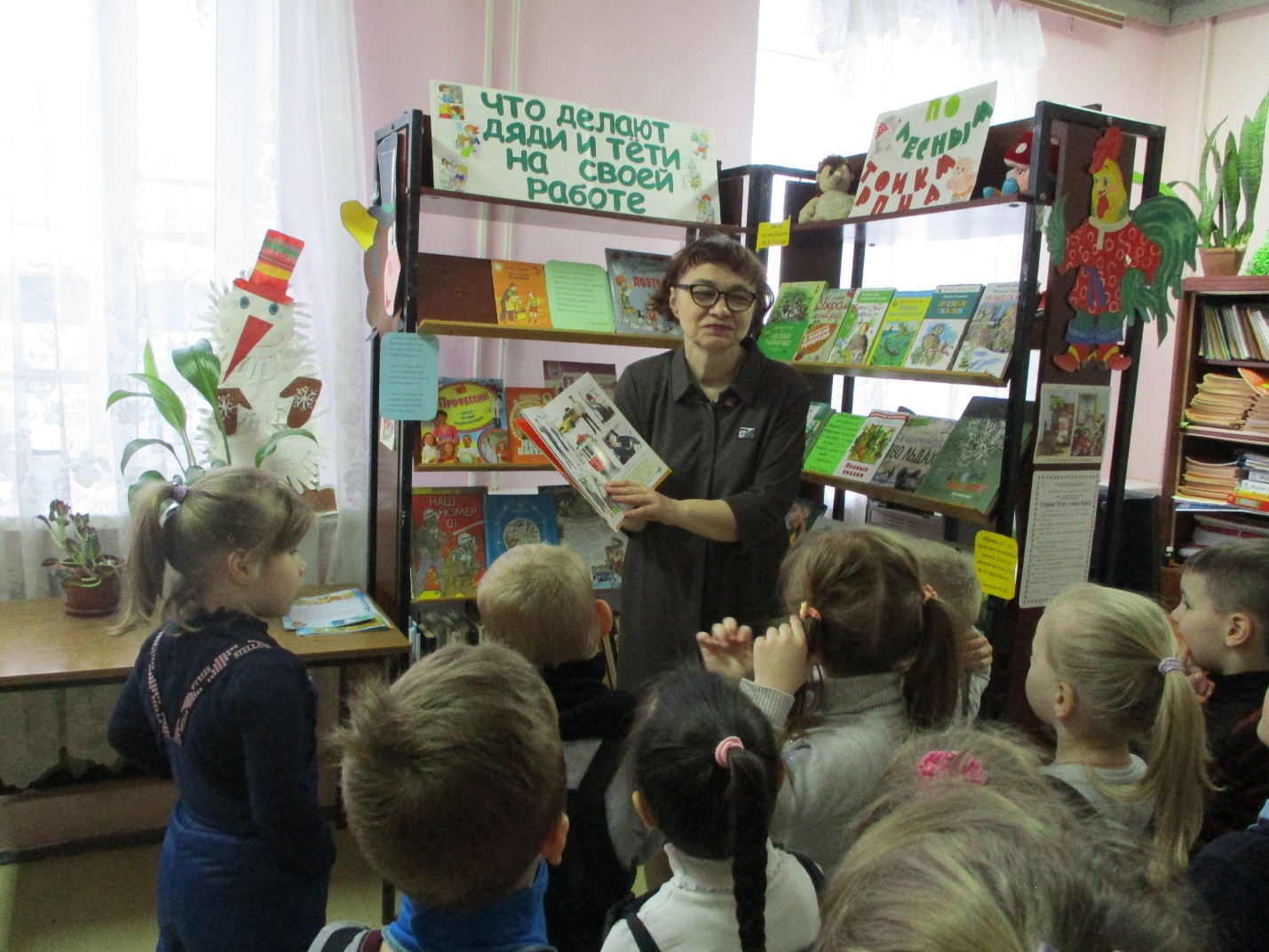 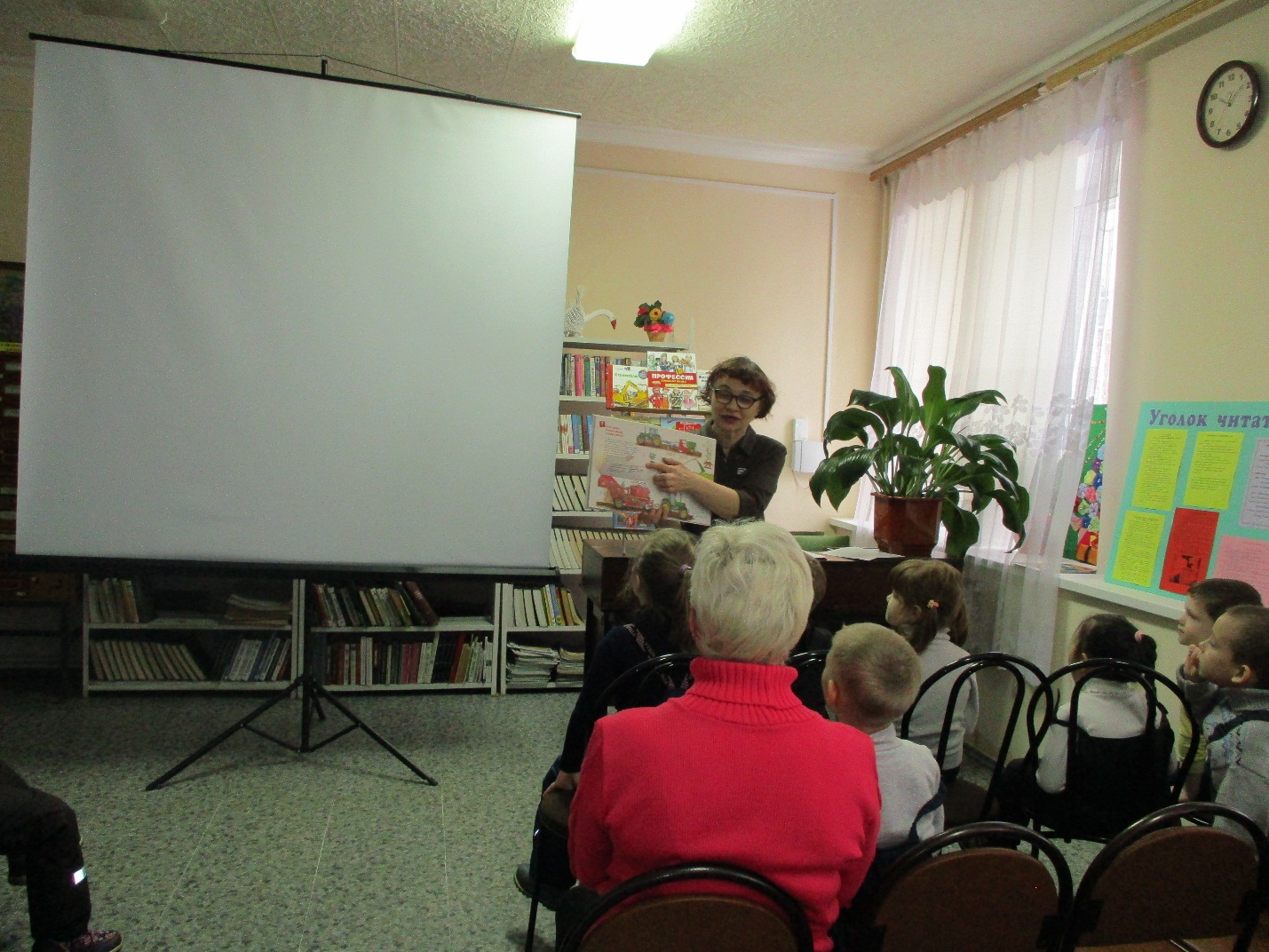 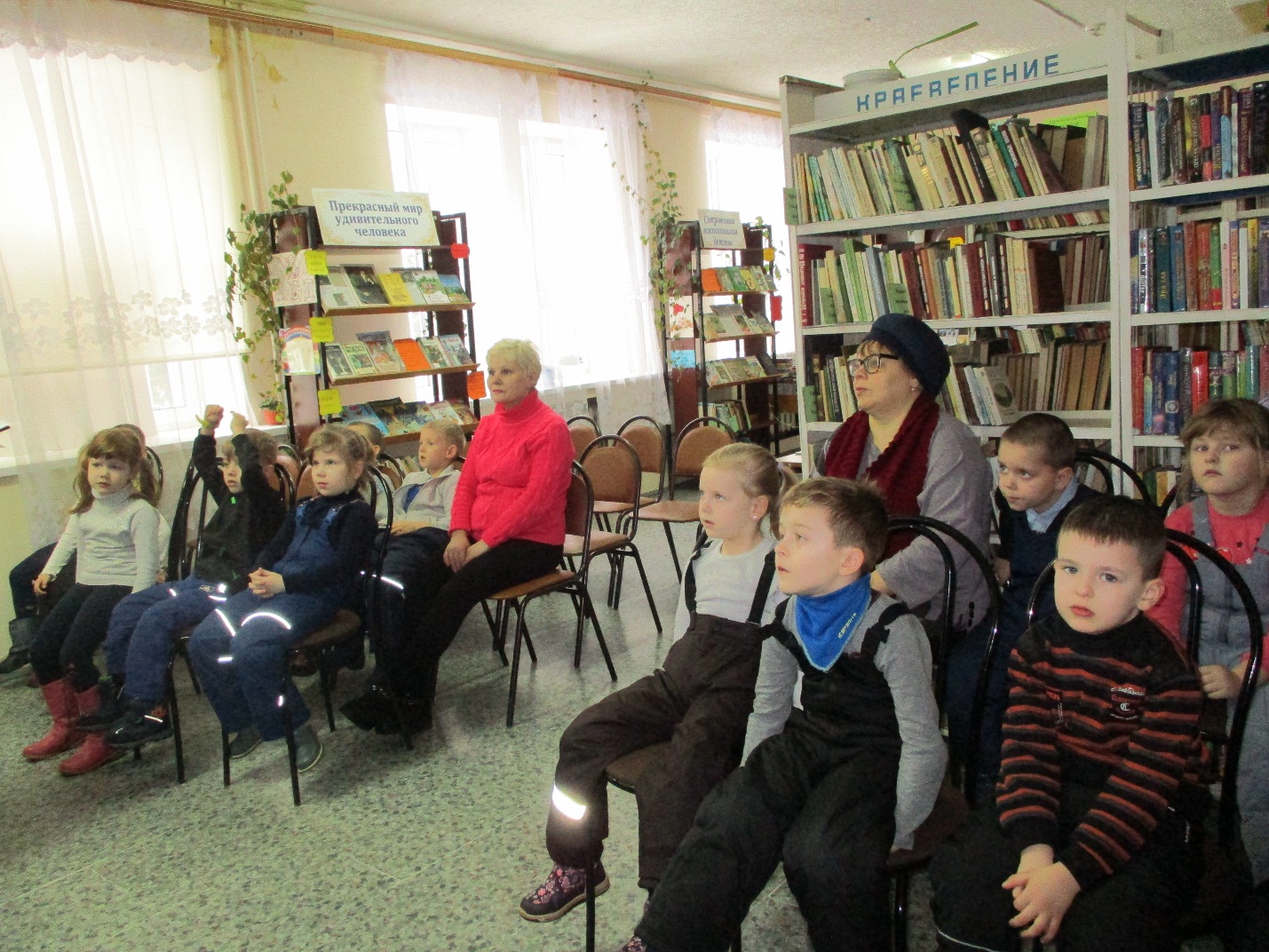 